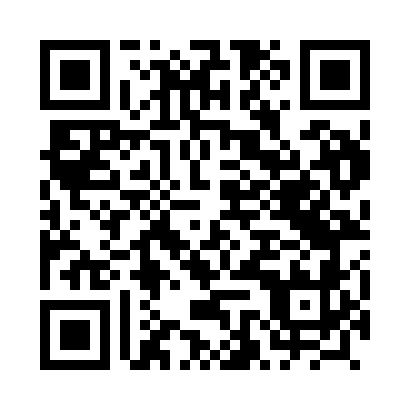 Prayer times for Bodaczow, PolandWed 1 May 2024 - Fri 31 May 2024High Latitude Method: Angle Based RulePrayer Calculation Method: Muslim World LeagueAsar Calculation Method: HanafiPrayer times provided by https://www.salahtimes.comDateDayFajrSunriseDhuhrAsrMaghribIsha1Wed2:375:0112:255:317:4910:032Thu2:345:0012:255:327:5110:063Fri2:314:5812:255:337:5210:094Sat2:274:5612:255:347:5410:125Sun2:244:5412:255:357:5510:156Mon2:204:5312:245:367:5710:187Tue2:174:5112:245:377:5910:218Wed2:134:4912:245:388:0010:249Thu2:104:4812:245:398:0210:2710Fri2:094:4612:245:408:0310:3011Sat2:094:4512:245:418:0510:3212Sun2:084:4312:245:418:0610:3313Mon2:074:4212:245:428:0810:3314Tue2:074:4012:245:438:0910:3415Wed2:064:3912:245:448:1110:3416Thu2:064:3712:245:458:1210:3517Fri2:054:3612:245:468:1310:3618Sat2:054:3512:245:478:1510:3619Sun2:044:3312:245:478:1610:3720Mon2:044:3212:245:488:1810:3821Tue2:034:3112:245:498:1910:3822Wed2:034:3012:255:508:2010:3923Thu2:024:2812:255:518:2110:3924Fri2:024:2712:255:518:2310:4025Sat2:024:2612:255:528:2410:4126Sun2:014:2512:255:538:2510:4127Mon2:014:2412:255:538:2610:4228Tue2:014:2312:255:548:2810:4229Wed2:004:2212:255:558:2910:4330Thu2:004:2212:255:568:3010:4431Fri2:004:2112:265:568:3110:44